GaDOE Title III/ESOL & WIDA 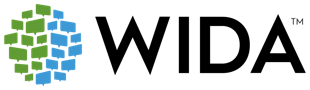 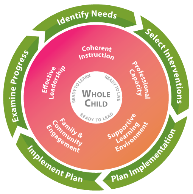 Professional Learning for 2019-2010WIDA Self-Paced eWorkshop Courses – more information coming!Available Sept 1, 2019 - Unlimited Participants!Using the WIDA Writing RubricLeading for Equity: Classroom WalkthroughsClassroom Educators: Engaging Newcomer Multilingual LearnersLanguage for Learners in MathematicsDoing and Talking STEMFoundational Concepts for K-12 EducatorsWIDA Workshop + GaDOE PLC Cohort - Educator Collaboration to Support Multilingual Learners Available for 35 Participants in Collaborative TEAMS from Central & South Georgia ONLY Register online by Thursday, August 15*WIDA Facilitator: Troy DasslerGaDOE PLC Cohorts + WIDA Virtual ExtensionsExtensions are ONLY available for 35 Participants of the Fall 2018 WIDA WorkshopsRegister online by Friday, August 30*FormatHeart of GA RESA WIDA 2-day Face-to-Face Workshop 8:30 a.m.– 3:30 p.m. Wednesday & Thursday, September 4-5Virtual GoToMeeting (link will be sent) 3 p.m. – 5 p.m.Thursday, November 14Virtual GoToMeeting (link will be sent) 3 p.m. – 5 p.m.Thursday, January 16, 2020GaDOE Face-to-Face Workshop 8:30 a.m. – 3:30 p.m.Wednesday, March 25, 2020Lesson Planning for Language LearnersWIDA Facilitator: Amy Faust FraserNorth CohortForsyth County BOESouth CohortHeart of GA RESAFace-to-Face & WIDA Virtual 8:30 a.m. – 3:30 p.m.Tuesday, August 27Wednesday, August 28Virtual GoToMeeting 3 p.m. – 5 p.m.Tuesday, October 22Thursday, October 24Virtual GoToMeeting 3 p.m. – 5 p.m.Tuesday, December 10Thursday, December 12GaDOE Face-to-Face Workshop 8:30 a.m.– 3:30 p.m.Tuesday, March 17, 2020Thursday, March 19, 2020Scaffolding Learning through LanguageWIDA Facilitator: Maya Martínez-Hart North CohortForsyth County BOESouth CohortHeart of GA RESAVirtual GoToMeeting 3 p.m. – 5 p.m.Monday, September 9Tuesday, September 10Virtual GoToMeeting 3 p.m. – 5 p.m.Monday, October 21Wednesday, October 23Face-to-Face & WIDA Virtual 8:30 a.m.– 3:30 p.m.Wednesday, December 4Thursday, December 5GaDOE Face-to-Face Workshop 8:30 a.m.– 3:30 p.m.Wednesday, Mar 18, 2020Friday, March 20, 2020Formative Assessment WIDA three (3) self-paced modulesNorth CohortForsyth County BOESouth CohortHeart of GA RESAVirtual GoToMeeting 3 p.m. – 5 p.m.Wednesday, September 11Thursday, September 12Virtual GoToMeeting 3 p.m. – 5 p.m.Monday, October 28Tuesday, October 29Virtual GoToMeeting 3 p.m. – 5 p.m.Monday, December 2Tuesday, December 3GaDOE Face-to-Face Workshop 8:30 a.m.–3:30 p.m. Monday, March 23, 2020Tuesday, March 24, 2020